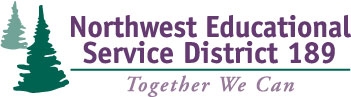 Principal Evaluation Professional Learning CommunityOctober 1, 2013Session #3Essential Questions for the year:How do we deepen our knowledge of the purpose and substance of Washington State’s revised evaluation criteria for principals in order to guide decisions which have the promise to improve student learning?How do we use the AWSP framework model to provide us with a way to operationalize (via language, evidence, and artifacts) the revised four-tiered evaluation system to improve teaching and learning?How do we create and use a professional development plan to build principal readiness for a new district evaluation model?How do we establish and implement systems and structures that continue to improve collaboration and communication about this project within our district(s)? Learning Targets Session 3      Participants will:Deepen their understanding of the leadership criteria and the AWSP frameworks.Deepen their understanding of how student growth measures will be used in Criterion 3, 5 and 8Consider multiple measures to use in assessing leader performance considering the context of their Districts.Understand the process in principal evaluation and principal developmentSuccess CriteriaParticipants will: Have enough understanding of the Principal Evaluation process to have a plan of action prepared to implement when they return to their districts.Have enough understanding of the Principal Evaluation 8 criteria to create a plan for system coherence in their districts. Have enough understanding of the Principal Evaluation student growth criteria to create a plan for system coherence in their districts.  AGENDAAGENDATheory of Action: 	If we operationally define and apply common criteria for teacher and principal performance within an instructional framework, then there will be an increased systemic coherence which will result in higher levels of performance and learning from principals, teachers, and students.Theory of Action: 	If we operationally define and apply common criteria for teacher and principal performance within an instructional framework, then there will be an increased systemic coherence which will result in higher levels of performance and learning from principals, teachers, and students.12:00 – 12:30WelcomeWhat’s the Work of the Day?What have you done so far – one celebration and one challenge? 12:30 – 1:00Student Growth MeasuresDeepen understanding of student growth in the AWSP Leadership Framework1:00 – 1:15Minimal, Measurable and Significant1:15 – 1:30Break1:30 – 2:00 Case Study Protocol – Lynden & Orcas Island2:00 – 3:00Leverage Leadership:  Culture, Data and Instruction3:00 – 3:30Team Planning – Next StepsClosing and Reflection